.#8 count intro. The track begins with a ticking clock sound. Count 8 beats of the clock and start on the first vocal)Track available to download from Amazon and iTunes - Dance rotates in CCW directionHeel grind quarter turn Right. Coaster step. Step. Pivot quarter turn Right. Cross shuffleRight side rock. Behind-side-cross. Side Left. Touch. Right kick-ball-crossQuarter turn Left. Half turn Left. Right shuffle forward. Forward rock. Back. TouchOption: Click fingers of both hands at shoulder height leaning back slightly as you touch Right in front of Left on count 8* Restart from beginning at this point during wall 8.  You will be facing 12 o’clockRight shuffle forward.  Forward rock. Full turn Left (travelling back). Coaster stepOption for counts 5 – 6: Walk back Left. RightStart againThe track will slow down very near the end. Slow your steps along with it. To finish facing front dance up to count 6 of final section, i.e. full turn Left (or walk back Left, Right). Then make another half turn Left stepping forward on Left and stomp Right beside Left!Choreographer’s Note: For Joe who recommended this great song!Slow Down Brother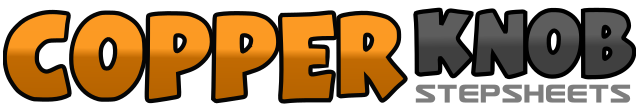 .......Count:32Wall:4Level:Improver.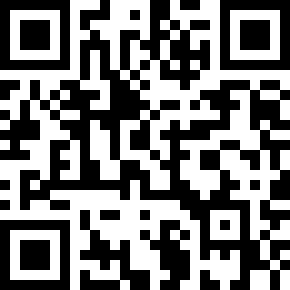 Choreographer:Gaye Teather (UK) - May 2015Gaye Teather (UK) - May 2015Gaye Teather (UK) - May 2015Gaye Teather (UK) - May 2015Gaye Teather (UK) - May 2015.Music:Slow Down - Douwe BobSlow Down - Douwe BobSlow Down - Douwe BobSlow Down - Douwe BobSlow Down - Douwe Bob........1 – 2Step Right heel forward. Quarter turn Right grinding Right toes to Right side (weight ends on Left)3&4Step back on Right. Step Left beside Right. Step forward on Right5 – 6Step forward on Left. Pivot quarter turn Right (Facing 6 o’clock)7&8Cross Left over Right. Step Right to Right side. Cross Left over Right1 – 2Rock Right to Right side. Recover onto Left3&4Cross Right behind Left. Step Left to Left side. Cross Right over Left5 – 6Step Left to Left side (long step) Touch Right beside Left7&8Kick Right foot forward. Step Right beside Left. Cross Left over Right1 – 2Quarter turn Left stepping back on Right. Half turn Left stepping forward on Left (Facing 9 o’clock)3&4Step forward on Right. Step Left beside Right. Step forward on Right5 – 6Rock forward on Left. Recover onto Right7 – 8Long step back on Left. Touch Right in front of Left (weight remains on Left)*1&2Step forward on Right. Step Left beside Right. Step forward on Right3 – 4Rock forward on Left. Recover onto Right5 – 6Half turn Left stepping forward on Left. Half turn Left stepping back on Right (Facing 9 o’clock)7&8Step back on Left. Step Right beside Left. Step forward on Left